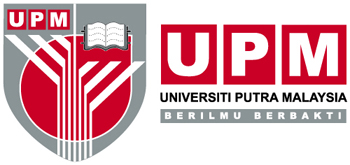 PEJABAT BURSARKONTRAK PERKHIDMATAN PENYELENGGARAAN BANGUNAN/KAWASAN NO. KONTRAK : (SILA MASUKKAN NO. KONTRAK)TAJUK KONTRAK :(SILA MASUKKAN TAJUK KONTRAK)KONTRAKTOR:(SILA MASUKKAN NAMA KONTRAKTOR)(SILA MASUKKAN ALAMAT KONTRAKTOR)PENTADBIR KONTRAK :(SILA MASUKKAN NAMA PENTADBIR KONTRAK)(SILA MASUKKAN NAMA PTJ)       PEJABAT BURSARPERJANJIAN MENJALANKAN PERKHIDMATAN PENYELENGGARAAN BANGUNAN/KAWASANDI UNIVERSITI PUTRA MALAYSIAPERJANJIAN INI dibuat pada ………. haribulan …………………………………………DI ANTARAUNIVERSITI PUTRA MALAYSIA, sebuah Institut Pengajian Tinggi Awam yang ditubuhkan di bawah Akta Universiti dan Kolej Universiti 1971, dan beralamat di Serdang, Selangor Darul Ehsan (kemudian daripada ini disebut “UPM”) sebagai satu pihakDANKontraktor yang disebutkan di dalam Jadual I kepada Perjanjian ini sebagai satu pihak yang lain.BAHAWASANYA:-A.	UPM berhasrat untuk mendapatkan Perkhidmatan Penyelenggaraan Bangunan/Kawasan yang disebutkan di dalam Jadual I kepada Perjanjian ini dan UPM selanjutnya bersetuju memberikan kebenaran kepada Kontraktor dan/atau pekerjanya untuk masuk dan memberikan Perkhidmatan Penyelenggaraan di Bangunan/Kawasan berkenaan.	B.	Kontraktor bersetuju untuk memberikan Perkhidmatan Penyelenggaraan di Bangunan/Kawasan berkenaan dengan syarat-syarat yang ditetapkan selepas ini.MAKA ADALAH DIPERSETUJUI oleh semua pihak seperti berikut:-DEFINISI	Di dalam Perjanjian ini kecuali kandungannya menjelaskan sebaliknya dan selain dari apa yang didefinisikan dalam Perjanjian ini, perkataan-perkataan dan ungkapan-ungkapan yang digunakan di sini hendaklah bermaksud seperti berikut:-2.	TEMPOH PERJANJIAN2.1	Perjanjian ini hendaklah berkuatkuasa seperti yang ditetapkan di bawah Jadual I kepada Perjanjian ini (kemudian daripada ini disebut “Tempoh Perjanjian”) DENGAN SYARAT UPM boleh tanpa menjelaskan mana-mana hak yang terkandung di dalam Perjanjian ini mengurangkan atau menamatkan Tempoh Perjanjian ini menurut Fasal 7 kepada Perjanjian ini.2.2	Tidak tertakluk kepada Tempoh Perjanjian yang dinyatakan di bawah Jadual I, Perjanjian ini bolehlah diperbaharui untuk satu tempoh dan dengan syarat-syarat yang akan ditetapkan oleh UPM.2.3	Semua Pesanan Belian adalah menjadi sebahagian dari persetujuan ini. 	3.	BALASAN	Sebagai balasan kepada Perjanjian ini, UPM bersetuju membayar kepada Kontraktor Bayaran Perkhidmatan yang mana jumlahnya adalah termasuk dengan cukai-cukai yang dikenakan oleh Kerajaan dan Cukai Barang dan Perkhidmatan (GST) yang ditetapkan di bawah Fasal 6 dan Bahagian 5 Jadual I kepada Perjanjian ini.4.	PERKHIDMATAN PENYELENGGARAAN	Kontraktor bersetuju memberikan Perkhidmatan Penyelenggaraan di Bangunan /Kawasan berkenaan menurut spesifikasi yang dinyatakan di dalam perjanjian ini.5.	PENYELIAAN DAN PENGUATKUASAAN5.1	UPM berhak melantik Pegawai Penguatkuasa bagi menyelia dan memeriksa segala kerja Perkhidmatan Penyelenggaraan di Bangunan/Kawasan berkenaan dilaksanakan dengan sempurna dan memuaskan seperti yang ditetapkan di dalam Perjanjian ini.5.2	Pegawai Penguatkuasa yang dilantik boleh dari masa ke semasa memberikan teguran dan arahan secara lisan kepada Kontraktor atau pekerjanya bagi menentukan kerja-kerja Perkhidmatan Penyelenggaraan dilaksanakan dengan sempurna dan memuaskan menurut keperluan yang ditetapkan di dalam Perjanjian ini.  DENGAN SYARAT jika teguran atau arahan yang diberikan itu tidak dipatuhi atau Perkhidmatan Penyelenggaraan itu tetap tidak dilaksanakan dengan sempurna atau memuaskan, Pegawai Penguatkuasa itu hendaklah mengemukakan teguran atau arahan bertulis kepada Kontraktor atau pekerjanya menghendaki supaya kerja-kerja Perkhidmatan Penyelenggaraan itu dilaksanakan sehingga sempurna dan memuaskan.5.3	Tidak tertakluk kepada peruntukan yang dinyatakan di bawah Fasal 5.2 di atas Pegawai Penguatkuasa boleh mengemukakan laporan secara bertulis kepada Jawatankuasa Pengurusan Penyelenggaraan mengenai apa-apa Perkhidmatan Penyelenggaraan yang telah tidak dilaksanakan secara sempurna dan memuaskan oleh Kontraktor.5.4	UPM berhak melantik selain dari Pegawai Penguatkuasa yang dinyatakan di bawah Fasal 5.1 di atas, satu Jawatankuasa Pengurusan Penyelenggaraan untuk menyelia dan memeriksa keadaan kebersihan Bangunan/Kawasan dilaksanakan mengikut ketetapan Perkhidmatan Penyelenggaraan yang dinyatakan di dalam Perjanjian ini.5.5	Jika berdasarkan laporan dari Pegawai Penguatkuasa atau pun pada pendapat Jawatankuasa Pengurusan Penyelenggaraan itu sendiri kerja-kerja Perkhidmatan Penyelenggaraan telah tidak dilaksanakan dengan sempurna dan memuaskan Jawatankuasa Pengurusan Penyelenggaraan boleh memberikan notis secara bertulis kepada Kontraktor atau pekerjanya menghendaki Perkhidmatan Penyelenggaraan itu dilaksanakan dengan sempurna dan memuaskan.  DENGAN SYARAT sebarang notis yang disampaikan kepada Kontraktor melalui pekerjanya dianggap sebagai telah disempurnakan penyerahannya kepada Kontraktor.6.	BAYARAN PERKHIDMATAN DAN JAMINAN BANK6.1	Kontraktor hendaklah mengemukakan bil/tuntutan yang lengkap dalam tempoh 14 hari (empat belas hari) daripada tarikh bekalan atau perkhidmatan dibekalkan atau kerja disempurnakan untuk membolehkan bayaran dibuat dengan segera. Universiti tidak akan bertanggungjawab di atas kelewatan pembayaran kepada kontraktor jika bil/tuntutan tidak dihantar dengan segera dalam tempoh 14 hari.6.2	UPM hendaklah membayar kepada Kontraktor Bayaran Perkhidmatan yang ditetapkan di dalam Jadual I kepada Perjanjian ini. DENGAN SYARAT Bayaran Perkhidmatan itu bolehlah dibayar setelah kerja-kerja Perkhidmatan Penyelenggaraan itu disahkan oleh Pegawai Penguatkuasa. DENGAN SYARAT SELANJUTNYA UPM boleh mengenakan apa-apa potongan terhadap Bayaran Perkhidmatan itu sebagai bayaran penalti denda atau tolakan menurut Fasal 15 kepada Perjanjian ini.6.3	Kontraktor bersetuju mendepositkan Jaminan Bank berdasarkan perkiraan dua setengah peratus (2½%) daripada nilai kontrak setahun yang bernilai melebihi RM200,000 hingga RM500,000 atau lima peratus (5%) daripada nilai kontrak setahun dengan UPM sebagai jaminan penyelaksanaan Perkhidmatan Penyelenggaraan yang ditetapkan di dalam Perjanjian ini.  Tertakluk kepada apa-apa potongan atau tolakan yang dikenakan Jaminan Bank ini akan cuma dikembalikan kepada Kontraktor sekurang-kurangnya setelah enam (6) bulan Perjanjian ini ditamatkan menurut Fasal 2 atau Fasal 7 kepada Perjanjian ini.7.	PENAMATAN PERJANJIAN7.1	Perjanjian ini bolehlah ditamatkan oleh UPM di atas sebab-sebab berikut:-7.1.1	Kontraktor mungkir terhadap mana-mana syarat yang dinyatakan di bawah Perjanjian ini DENGAN SYARAT UPM hendaklah terlebih dahulu memberikan notis secara bertulis mengenai kemungkiran itu dan Kontraktor tetap gagal untuk memulihkan kemungkiran itu selepas tamat tempoh notis itu diberikan; atau7.1.2	perjanjian ini ditamatkan menurut Fasal 2 kepada Perjanjian ini; atau7.1.3	tanpa sebarang sebab dengan UPM memberikan notis tidak kurang dari satu (1) bulan bagi menamatkan Perjanjian ini; atau7.1.4	jika Universiti mempunyai sebab bagi mempercayai bahawa Kontraktor atau sesiapa yang diambil bekerja olehnya atau bertindak bagi pihaknya (sama ada dengan atau di luar pengetahuan Kontraktor) melakukan perbuatan rasuah atau melakukan apa-apa perbuatan yang melanggar surat akuan pembidaan yang ditandatangani oleh Kontraktor pada ……..SILA MASUKKAN TARIKH SURAT AKUAN PEMBIDA BERJAYA)… (yang mana Kontraktor bersetuju bahawa kandungan surat akuan tersebut merupakan sebahagian daripada perjanjian ini).7.2	Dengan tidak menjejaskan mana-mana hak di bawah Perjanjian ini, UPM adalah tidak bertanggungan ke atas sebarang kerugian, gantirugi, pampasan atau kos guaman kepada Kontraktor terhadap penamatan menurut Fasal 7.1 di atas.  DENGAN SYARAT UPM boleh mengenakan apa-apa potongan terhadap Bayaran Perkhidmatan atau Jaminan Bank akibat penamatan perjanjian di bawah Fasal ini.7.3	Kontraktor boleh menamatkan Perjanjian ini dengan memberikan notis bertulis kepada UPM tidak kurang daripada tiga (3) bulan.  Jika Kontraktor gagal mengemukakan notis penamatan pada masa yang ditetapkan, UPM berhak untuk tidak mengeluarkan Bayaran Perkhidmatan atau mengenakan potongan terhadap Jaminan Bank akibat dari penamatan perjanjian di bawah Fasal ini.  DENGAN SYARAT UPM tidak bertanggungan ke atas sebarang kerugian, gantirugi, pampasan atau kos guaman kepada Kontraktor terhadap penamatan perjanjian di bawah Fasal ini.8.	PEKERJA DAN PERALATAN8.1	Kontraktor hendaklah pada sebilang masa pada waktu bekerja mengadakan sekurang-kurangnya seorang (1) Penyelia dan pekerja yang mencukupi seperti yang telah ditetapkan bagi memberikan Perkhidmatan Penyelenggaraan yang diperlukan dengan memuaskan seperti yang dikehendaki oleh Pegawai Penguatkuasa.  Kontraktor hendaklah mengemukakan senarai nama dan nombor Kad Pengenalan dan/atau nombor permit pekerja (bagi pekerja asing) kepada Pejabat Keselamatan UPM. Sebarang pemberhentian atau pertukaran pekerja hendaklah juga dimaklumkan kepada UPM dan pejabat berkenaan.8.2	Kontraktor hendaklah menentukan semua pekerja memakai pakaian seragam yang mempunyai logo syarikat Kontraktor serta pas pekerja yang dikeluarkan oleh UPM.  UPM boleh atas sebab-sebab keselamatan membatalkan pas pekerja yang dikeluarkan.8.3	Kontraktor hendaklah menyediakan alat-alat dan bahan-bahan kimia pembersihan yang sesuai dan mencukupi bagi membolehkan kerja-kerja Perkhidmatan Penyelenggaraan dilaksanakan di Bangunan/Kawasan berkenaan.  Bahan-bahan kimia yang digunakan mestilah diluluskan oleh UPM.8.4	Kontraktor hendaklah mematuhi segala keperluan yang ditetapkan di dalam Akta Kumpulan Wang Simpanan Pekerja 1951 (Akta 452) terhadap kesemua pekerja yang bekerja dengannya di UPM.8.5	Kontraktor hendaklah mengambil kerja cuma pekerja yang telah menjalani pemeriksaan kesihatan dan Laporan Pemeriksaan yang dikeluarkan oleh doktor yang sah hendaklah dikemukakan kepada Pentadbir Kontrak, Pusat Tanggungjawab berkaitan dari tarikh pekerja berkenaan memulakan tugas di Bangunan. DENGAN SYARAT UPM boleh mengadakan pemeriksaan kesihatan terhadap pekerja berkenaan dari masa ke semasa sekiranya diperlukan dan DENGAN SYARAT SELANJUTNYA segala kos pemeriksaan itu ditanggung oleh Kontraktor.8.6	Kontraktor tidak boleh mengambil bekerja kanak-kanak yang berumur kurang daripada empat belas (14) tahun untuk bekerja di Bangunan/Kawasan.8.7	Kontraktor atau pekerjanya tidak dibenarkan tidur di Bangunan Kawasan pada setiap masa kecuali dengan kebenaran bertulis yang diberikan oleh UPM.8.8	Kontraktor hendaklah sebelum dan sebagai syarat permulaan di bawah Perjanjian ini mendapatkan polisi atau polisi-polisi insuran dengan syarikat yang dibenarkan oleh UPM bagi Tempoh Perjanjian ini bagi menjamin Kontraktor dan UPM dari sebarang tanggungan yang timbul akibat dari tuntutan mana-mana Pekerja sebagai mematuhi peraturan-peraturan bagi bayaran pampasan di bawah Akta Pampasan Pekerja 1952 (Akta 273) atau di bawah mana-mana undang-undang bertulis yang telah ditetapkan.  DENGAN SYARAT segala perbelanjaan mengenainya hendaklah ditanggung oleh Kontraktor sendiri.  Polisi ini hendaklah didepositkan dengan UPM sehingga Perjanjian ini ditamatkan.8.9	Jika mana-mana pekerja tidak berkelakuan baik atau menimbulkan pertelingkahan atau cuai atau abai di dalam memberikan Perkhidmatan Penyelenggaraan, UPM boleh memberikan arahan secara bertulis kepada Kontraktor untuk memberhentikan pekerja tersebut.  DENGAN SYARAT UPM tidak bertanggungjawab terhadap sebarang tuntutan yang dikemukakan akibat dari pemberhentian tersebut.8.10	Kontraktor dan pekerja adalah tertakluk kepada peraturan-peraturan UPM semasa berada di kawasan kampus UPM.8.11	Kontraktor digalakkan menggunakan tenaga pekerja tempatan dan sekiranya menggunakan tenaga kerja asing, maka kontraktor mestilah mematuhi syarat-syarat yang telah ditetapkan oleh Kerajaan Malaysia antaranya:-semua pekerja asing hendaklah mempunyai permit dan VISA yang masih sah; dan kontraktor mempunyai surat kelulusan mendapatkan pekerja asing daripada Kementerian Dalam Negeri Malaysia (KDN).9.	KEMUDAHAN PEMERIKSAAN	Kontraktor hendaklah pada setiap masa memberikan kemudahan kepada UPM atau wakil-wakilnya atau mana-mana pihak yang diarahkan oleh UPM untuk memasuki dan memeriksa Bangunan Kawasan atau mana-mana bahagiannya bagi memastikan kerja-kerja Perkhidmatan Penyelenggaraan dilaksanakan dengan memuaskan dan sempurna.10.	KEROSAKAN HARTA UPM	10.1	Kontraktor hendaklah dengan seberapa segera mengemukakan laporan kepada Pegawai Penguatkuasa mengenai sebarang kerosakan terhadap mana-mana harta/alatan yang menjadi hak milik UPM di atas Bangunan/Kawasan berkenaan sepanjang tempoh perjanjian ini.	10.2	Sebarang kos pembaikan akibat kerosakan yang berpunca dari perbuatan tindakan kelalaian atau kecuaian Kontraktor atau pekerjanya hendaklah ditanggung oleh Kontraktor.11.	PINDAH MILIK	Kontraktor tidak dibenarkan memindah atau menyerahkan semua atau sebahagian daripada Perjanjian ini atau semua atau sebahagian dari Perkhidmatan yang dinyatakan di dalam Perjanjian ini tanpa mendapat kebenaran bertulis dari UPM terlebih dahulu.  UPM boleh tanpa kebenaran berkenaan menamatkan Perjanjian ini tanpa sebarang notis.12.	LEPASAN TANGGUNGAN	Kontraktor tidak akan melibatkan UPM dengan atau terhadap segala pembayaran, tuntutan, gantirugi, pampasan, kos atau kerugian akibat dari tindakan mahkamah yang mungkin timbul daripada Perkhidmatan Penyelenggaraan atau kegagalan Kontraktor memenuhi mana-mana peraturan atau syarat-syarat yang ditetapkan oleh Kerajaan, Majlis Tempatan atau mana-mana pihak berkuasa lain yang dikenakan kepada Kontraktor.13.	UNDANG-UNDANG DAN PERATURAN LAIN13.1	Kontraktor hendaklah mematuhi segala undang-undang statut, peraturan-peraturan kecil dan syarat-syarat yang ditetapkan oleh Kerajaan, Majlis Tempatan atau mana-mana pihak berkuasa yang lain dalam hal Perkhidmatan Penyelenggaraan termasuk Akta Kualiti Alam Sekeliling 1974 (Akta 127) dan undang-undang alam sekitar yang lain dan akan bertanggungjawab sepenuhnya jika berlaku sebarang perkara yang menyalahi atau melanggar peraturan-peraturan berkenaan.13.2	UPM boleh dari masa ke semasa membuat undang-undang atau peraturan-peraturan yang berkaitan dengan Perjanjian ini dan untuk menambah atau membatalkan mana-mana undang-undang atau peraturan yang telah dikeluarkan.  DENGAN SYARAT sebarang pindaan, pembatalan atau tambahan kepada undang-undang atau peraturan itu hendaklah dimaklumkan kepada Kontraktor.14.	PENYELESAIAN PERTIKAIAN	Sebarang pertikaian di antara Kontraktor atau pekerjanya dengan kakitangan atau pelajar UPM mengenai apa-apa perkara hendaklah dibawa oleh Kontraktor ke pengetahuan UPM untuk diputuskan.  Sebarang keputusan yang dibuat oleh UPM hendaklah diterima oleh Kontraktor.DENDA DAN PENALTI15.1	Universiti Putra Malaysia berhak menolak/menamatkan perkhidmatan yang tidak memuaskan atau yang berlainan daripada spesifikasi yang telah dipersetujui.	15.2	Jika syarikat gagal melaksanakan Perkhidmatan itu dengan memuaskan dan sempurna UPM berhak mengenakan penalti yang akan dikenakan dari Bayaran Perkhidmatan pada kadar berikut:-16.	CUKAI SETEMCukai setem yang dikenakan bagi Perjanjian ini hendaklah dibiayai oleh Kontraktor.17.	INTEGRITI17.1	Kontraktor tidak boleh menawar, memberi atau bersetuju untuk memberi kepada mana-mana kakitangan UPM atau ahli keluarga terdekat mereka (pasangan, anak, ibu bapa, adik atau abang) sebarang hadiah atau pertimbangan apa jua pun sebagai dorongan atau balasan kerana melakukan apa-apa tindakan berhubung dengan perolehan atau perlaksanaan Perjanjian ini atau mana-mana Perjanjian lain dengan UPM atau kerana menunjukkan atau tidak menunjukkan sokongan terhadap mana-mana orang dalam Perjanjian ini atau mana-mana perjanjian dan kontrak UPM yang lain.17.2	Apa-apa pelanggaran syarat yang dinyatakan dalam subklausa 17.1 oleh kontraktor atau oleh seseorang yang bekerja dengannya atau bertindak bagi pihaknya (sama ada dengan atau tanpa pengetahuan Kontraktor) akan terjumlah kepada sesuatu kesalahan di bawah Akta Suruhanjaya Pencegahan Rasuah Malaysia 2009 (Akta 694), berhubung dengan Perjanjian ini atau kontrak-kontrak atau perjanjian-perjanjian lain dengan UPM dan dengan ini akan senantiasa memberikan hak kepada UPM untuk menamatkan Perjanjian ini dan mendapatkan kembali sebarang jumlah kerugian yang timbul akibat daripada penamatan itu daripada Kontraktor.18.	NOTISMelainkan jika diberitahu oleh pihak yang berkenaan, semua komunikasi bertulis yang diberi atau dibuat di bawah Perjanjian ini oleh satu pihak hendaklah dibuat secara bertulis dan dihantar ke alamat pihak yang berkenaan seperti berikut: kepada  UPM:(SILA MASUKKAN ALAMAT PTJ)U/p: (NAMA PENTADBIR KONTRAK)Telefon no: (SILA MASUKKAN NO. TEL)Fax no: (SILA MASUKKAN NO. FAKS)kepada Kontraktor:	(SILA MASUKKAN NAMA KONTRAKTOR DAN NO. PENDAFTARAN ROC/ROB/ROS)	(SILA MASUKKAN ALAMAT KONTRAKTOR)U/p: (SILA MASUKKAN NAMA WAKIL KONTRAKTOR)Telefon no: (SILA MASUKKAN NO. TEL)Fax no: (SILA MASUKKAN NO. FAKS)19.	KERAHSIAANKontraktor tidak boleh, tanpa apa-apa persetujuan terlebih dahulu daripada UPM, menggunakan atau menyebabkan atau membenarkan mana-mana pekerja, ejen menggunakan apa-apa dokumen, laporan atau apa-apa maklumat yang diperolehi atau diterima, atau diusahakan oleh kontraktor, pekerja atau ejen mereka yang lain daripada pelaksanaan sesuatu kewajiban mereka di bawah perjanjian ini.20.	LAMPIRAN-LAMPIRANLampiran-lampiran kepada Perjanjian ini hendaklah menjadi sebahagian daripada dan dibaca bersama dengan Perjanjian ini. Jika berlaku percanggahan, antara terma dan syarat, dan lampiran-lampiran dalam perjanjian, maka terma dan syarat dalam Perjanjian  ini adalah terpakai dan mengatasi lampiran-lampiran  tersebut.*****RUANGAN INI SENGAJA DIBIARKAN KOSONG*****PADA MENYAKSIKAN HAL-HAL DI ATAS semua pihak yang tersebut dalam Perjanjian ini telah menurunkan tandatangan mereka pada haribulan dan tahun seperti yang tertulis di atas.DITANDATANGANI oleh Kontraktor			]						]						]di hadapan					]						]Tandatangan Saksi :………………………………………Nama :…………………………………………………….No. Kad Pengenalan :…………………………………….DITANDATANGANI oleh 		]Universiti Putra  untuk dan bagi		]pihak Universiti Putra  di hadapan		]Tandatangan Saksi	:………………………………………Nama 			:………………………………………No. Kad Pengenalan :……………………………………….Jadual 11.1Bangunan Bahagian dalam dan/atau luar mana-mana bangunan atau tempat yang disebutkan di dalam Jadual I kepada Perjanjian ini termasuk ruang pejabat, lantai dinding, siling, tandas, koridor dan/atau longkang.1.2Kawasanbahagian lapang atau di luar mana-mana Kawasan atau tempat yang disebutkan di dalam Jadual I kepada Perjanjian ini termasuk kawasan-kawasan yang terlibat yang dinyatakan dalam kontrak.1.3Perkhidmatan Penyelenggaraansegala kerja perkhidmatan penyelenggaraan yang perlu dilaksanakan menurut spesifikasi yang dinyatakan di dalam perjanjian.1.4Penyelenggaraan Harian segala kerja penyelenggaraan yang perlu dilaksanakan pada setiap hari (kecuali hari kelepasan am) menurut spesifikasi yang dinyatakan di dalam Perjanjian ini.1.5Penyelenggaraan Mingguansegala kerja penyelenggaraan yang perlu dilaksanakan pada setiap minggu menurut spesifikasi seperti yang dinyatakan di dalam Perjanjian ini.1.6Penyelenggaraan Setengah Bulanansegala kerja penyelenggaraan yang perlu dilaksanakan pada setiap setengah bulan menurut spesifikasi seperti yang dinyatakan di dalam Perjanjian ini.1.7Penyelenggaraan Bulanansegala kerja penyelenggaraan yang perlu dilaksanakan pada sekali dalam sebulan menurut spesifikasi seperti yang dinyatakan di dalam Perjanjian ini.1.8Penyelenggaraan Setengah Tahunansegala kerja penyelenggaraan yang perlu dilaksanakan pada setiap setengah tahun menurut spesifikasi seperti yang dinyatakan di dalam Perjanjian ini.1.9Penyelenggaraan Tahunansegala kerja penyelenggaraan yang perlu dilaksanakan pada sekali dalam setahun menurut spesifikasi seperti yang dinyatakan di dalam Perjanjian ini.1.10Kontraktorsebuah badan atau individu yang disebutkan di bawah Jadual I kepada Perjanjian ini.1.11Pegawai Penguatkuasamana-mana pegawai yang dilantik oleh UPM dari masa ke semasa untuk menyelia dan memeriksa segala kerja Perkhidmatan Penyelenggaraan di Bangunan/Kawasan yang dinyatakan di dalam Perjanjian ini.1.12Jawatankuasa Pengurusan Penyelenggaraansatu badan yang dilantik oleh UPM bagi menguruskan Perkhidmatan Penyelenggaraan di UPM yang bertanggungjawab berhubung menyelia dan memeriksa segala kerja Perkhidmatan Penyelenggaraan yang dilaksanakan oleh Kontraktor di dalam Perjanjian ini.BIL.PERKARAPENALTI(a)Ketidakcukupan / ketidakhadiran pekerja tanpa menjejaskan mutu perkhidmataDenda=BPxBHxJTHCth: 1 orang pekerja tidak hadir bertugas selama 3 hariBayaran Gaji Harian adalah RM32.78 berdasarkan Perintah Gaji Minimum 2016 RM1000 sebulanKiraan denda : 1 orang xRM32.78x 3 hariBP=Bilangan pekerja yang tidak hadir bertugasBH=Bayaran gaji sehari berdasarkan Perintah Gaji Minimum 2016JTH=Jumlah hari tidak hadir bertugas(b)Ketidakpatuhan kerja dan arahan yang diberikanRM20.00/aduan(c)Perkhidmatan tidak mengikut spesifikasi yang ditetapkanRM20.00/aduan(d)Ketidakcukupan peralatan sokongan perkhidmatanRM20.00/aduanRINGKASAN KONTRAK(Yang mana perlu di baca dan di ambil kira sebagai sebahagian penting Perjanjian ini)RINGKASAN KONTRAK(Yang mana perlu di baca dan di ambil kira sebagai sebahagian penting Perjanjian ini)RINGKASAN KONTRAK(Yang mana perlu di baca dan di ambil kira sebagai sebahagian penting Perjanjian ini)BahagianPerkaraMaklumatTarikh perjanjian Nama dan alamat Kontraktor .....................................(………………………)…………………………………………………..………………………………………………………Tajuk kerja (SILA MASUKKAN TAJUK KONTRAK)Lokasi Bangunan/KawasanSeperti dalam senarai spesifikasi di Lampiran 1Harga kontrak(termasuk semua cukai-cukai yang dikenakan oleh Kerajaan dan Cukai Barangan dan Perkhidmatan (GST))Harga (Tanpa GST)(SILA MASUKKAN HARGA TANPA GST)Harga (GST)(SILA MASUKKAN HARGA TERMASUK GST)Spesifikasi kerjaSeperti di Lampiran 1Tempoh Perjanjian i) Tempoh kontrak: (SILA MASUKKAN TEMPOH KONTRAK)ii) Tarikh mula	: (SILA MASUKKAN TARIKH MULA)iii)Tarikh tamat : (SILA MASUKKAN TARIKH TAMAT)Jaminan bank RM………………………………….Tandatangan ringkas & cop (Kontraktor)Tandatangan ringkas & cop (Universiti Putra Malaysia)